муниципальное автономное общеобразовательное  учреждение                        «Новомирская основная общеобразовательная школа» Конспект  урока по окружающему миру                                                  в 4  классе  «Мир глазами эколога»                                                                                                            Учитель начальных классов                                                                                                                       Шлипунова Т.В.2019-2020 уч.годКонспект  урока по окружающему  миру в 4 классе                                                                       на тему «Мир глазами эколога». УМК «Школа России»Цель: дать представление о взаимосвязи человека и окружающей среды, об ответственности человека за состояние природы.Формируемые УУД: познавательные — осознавать познавательную задачу, читать, извлекая нужную информацию, выявлять известное и неизвестное;                                                                                     коммуникативные — участвовать в общей беседе, соблюдая правила речевого поведения; регулятивные — принимать и сохранять учебную задачу, планировать в сотрудничестве с учителем и одноклассниками необходимые действия; личностные — осознавать свое единство с окружающим миром.Оборудование:  электронное приложение к учебнику, карточки для проверки домашнего задания, рисунки с изображениями пустой банки, пальмы, капли воды, вопросы на листочках для каждой группы, листы ватмана, фломастеры, гуашь, краски, карандаши, мелки, конверты с деформированными предложениями, флаг Земли в миниатюре для каждого ученика.Форма обучения: фронтальная, индивидуальная, работа в группахСтруктура урока:1. Организационный момент  (1 мин.)                                                                                                     2. Актуализация опорных знаний (Проверка д/з)  (7 мин.)                                                                                 3. Самоопределение к деятельности (2-3мин.)                                                                                                         4. Совместное открытие нового знания (10 мин)                                                                                                      5. Первичное закрепление (12 мин.)                                                                                                                      6.Применение нового знания   (10 мин.)                                                                                                                  7. Рефлексия  (1 мин)                                                                                                                                                     8. Подведение итогов урока   (1 мин)                                                                                                                                 9. Дом.задание  (1 мин.)Ход урокаПриложение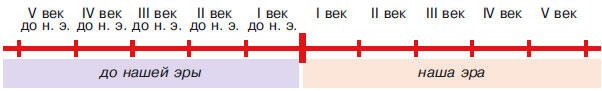 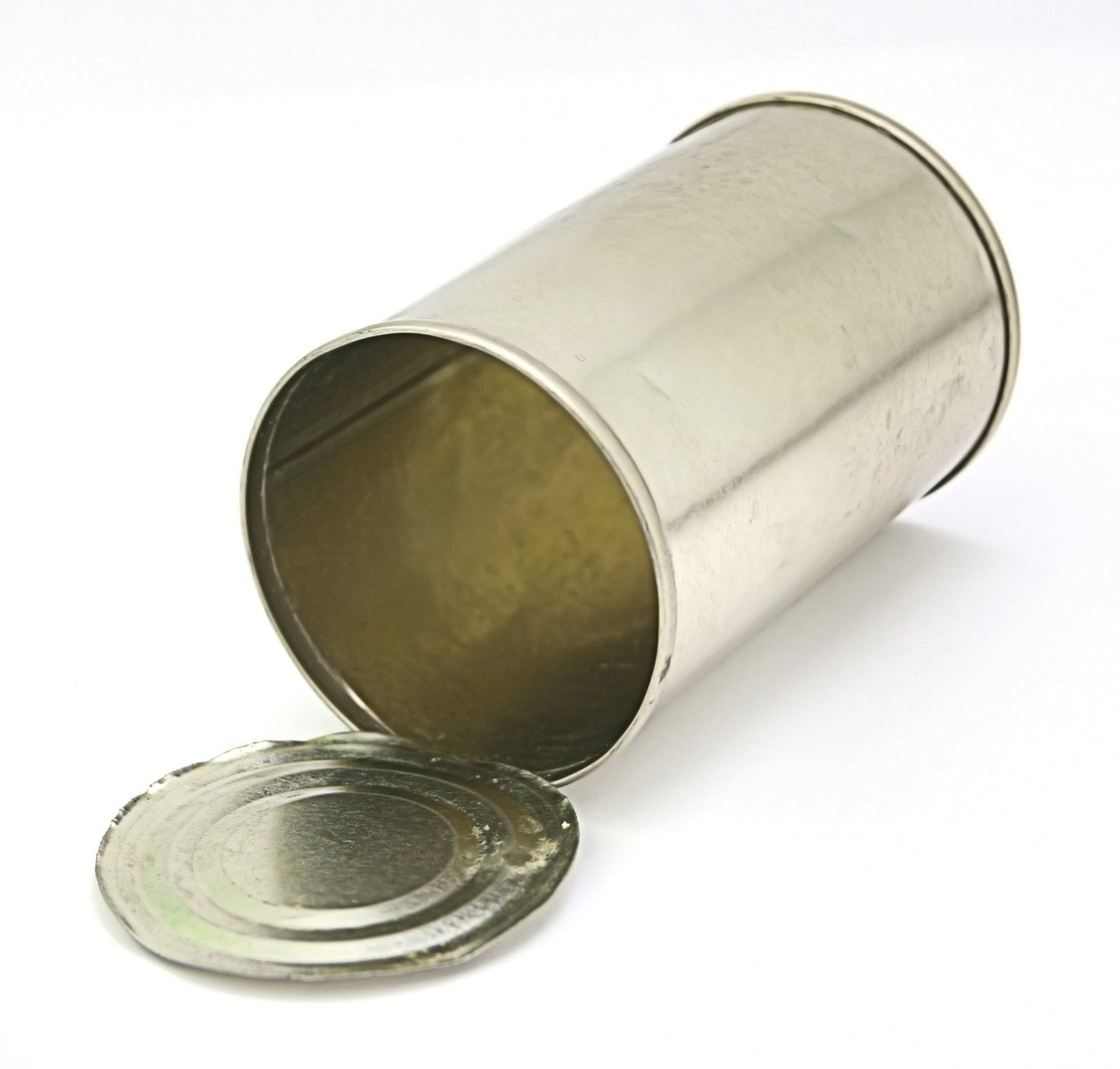 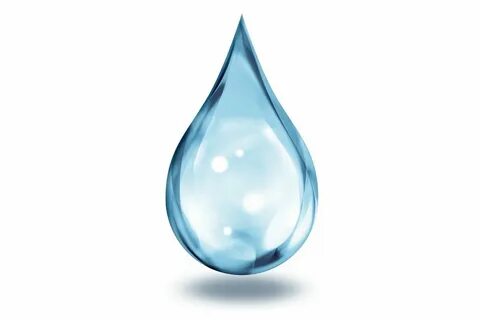 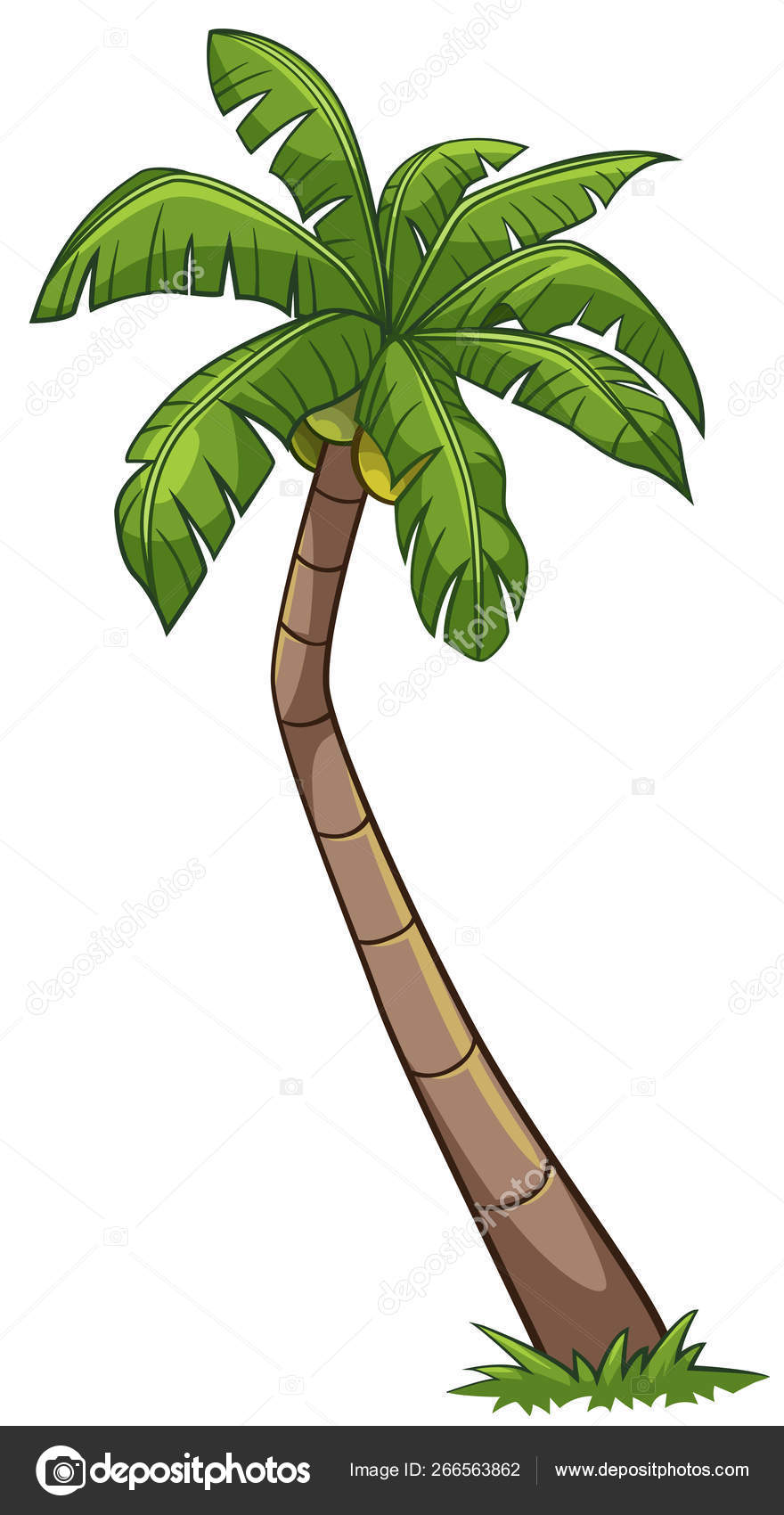 Этапы урокаДеятельность учителяДеятельность учащихся1. Организационный моментПсихологический настрой.-Здравствуйте, ребята! Улыбнёмся друг другу и пожелаем здоровья, хорошего настроения и успешной работы на уроке. 2. Актуализация опорных знаний (Проверка д/з)1. Устный опрос (фронтальная работа)                                                                                                                                                                           – Что означают слова и выражения «век», «тысячелетие», «летосчисление», «наша эра»,  «до нашей эры»? – С помощью,  какой карты можно узнать об исторических событиях?2. Работа по карточкам  (индивидуальная работа)1)  Напиши века римскими цифрами.2)Запиши римскими цифрами, какой век соответствует данной исторической дате.3) Отметь  на ленте времени следующие даты    74 г. до н. э.;   1380 г.;   114 г. до н. э.;   1537 г 4) Отметь на ленте  времени  исторические даты         и реши задачи.• Сколько лет прошло с начала восстания рабов под предводительством Спартака, если оно началось в 74 г. до н. э.?   • Сколько лет правил римский император  Октавиан Август,  если императором он стал в 30 г. до н. э., а умер в 14 г. н. э.?  3. Работа в парах.  Игра «Ты — мне, я — тебе»(Проверка  задания 2 на с. 40 учебника.)    Век- 100 лет, столетие;    Тысячелетие – 1000 лет, или 10 веков; Летосчисление в России и других странах начинается от Рождества Христова; Наша эра – события, происходящие после Рождества Христова;                             До нашей эры - события, происходящие до Рождества Христова Историческая картаРабота уч-ся по карточкамРабота уч-ся по ленте времени26 + 2019= 2045 (лет)70+14 =84 (года)Один ученик называет даты жизни известного человека  другой определяет век  3.  Самоопределение к деятельностиСерьезные проблемы будем мы решать —Наблюдать, анализировать, рассуждать.На такой вопрос нам предстоит найти ответ:«Экология — это важно или нет?»— Что такое экология? — Что изучает экология — Мы уже смотрели на мир глазами географа, историка . Кто догадался, с точки зрения кого мы сегодня посмотрим на мир?— Почему человека не может не волновать состояние окружающей среды? Обоснуйте свой ответ.Учитель читает стихотворениеДавайте вместе Землю украшать,
Сажать сады, цветы сажать повсюду.
Давайте вместе Землю уважать
И относиться с нежностью, как к чуду!                                                                                        Мы забываем, что она у нас одна –
Неповторимая, ранимая, живая.
Прекрасная: хоть лето, хоть зима…
Она у нас одна, одна такая!(Е. Смирнова)—  Какую цель мы поставим сегодня на уроке?Ответы детейЭкология – наука о связях между живыми существами и окружающей их средой, между человеком и природой)Экология изучает, как растения и животные связаны с воздухом, водой, землей, с другими растениями и животными, с человеком, как человек зависит от природы и как влияет на нее своими действиямиС точки зрения экологаЧеловек – часть природы. Природа, окружающая среда, наша планета – это наш дом.Определим, какое влияние оказывает человек на окружающую среду Рассмотрим  экологические проблемы и найдём пути их решения.4.  Совместное открытие нового знания.  Работа в группах- Ребята, сегодня на уроке нам с вами предстоит решить несколько экологических проблем.                                                          Что такое экологическая проблема?                                                          Сегодня мы с вами «юные экологи» , т,е защитники природы. Для  решения экологических проблем мы должны:Разбиться на группы, собрать информацию, обсудить собранные сведения.Выявить причины проблем.Сделать вывод, предлагая меры по решению этих проблем Каждая группа получает рисунок.                                                                 — Догадайтесь, что символизирует изображенный предмет, с чем связан, какую проблему олицетворяет.1-я  группа получает рисунок, на котором изображена капля воды  (символ океана). 2-я  группа — пальма (символ тропиков).                                                                                     3-я  группа — пустая банка (символ мусора)                                                                                                             - Каждая  группа  должна  сформулировать проблему.                                                                 Выявленные проблемы учитель фиксирует на доске. Проблема от 1-й группы: Загрязнение океанов.                                  «Как защитить океаны  от загрязнения?»Проблема от 2-й группы: Исчезновение тропических лесов. «Как спасти тропические леса?» Проблема от 3-й группы: Загрязнение планеты мусором. "Как избавиться от мусора?"Для решения экологических проблем уч-ся используют материалы учебника  и сведения из других источников. 1- я группа: учебник с.42-43 «Проблема загрязнения океана»2- я группа: учебник с.43-44 «Проблема исчезновения тропических лесов»3- я группа: учебник с.42-43 «Проблема мусора»Каждая группа после чтения текстов,  сообща находит  ответы на предложенные вопросы.  (Вопросы  на карточках.)Вопросы для 1-й группы (по проблеме загрязнения океана)1. Что поразило путешественников?2. Уменьшилось ли с тех пор загрязнение океана?3. Как страдают от загрязнения живые существа, обитающие в океане?4. Какие меры для защиты океана от загрязнения вы могли бы предложить?Вопросы для 2-й группы (по проблеме исчезновения тропических лесов)1. О каком чуде природы вы узнали?2. Найдите в тексте слова об изобилии растительного и животного мира тропических лесов.3. Как называют джунгли?4. Ради чего люди уничтожают тропические леса?5. Сколько деревьев гибнет ежедневно под пилой человека?6. Что, по вашему мнению, нужно сделать для спасения тропических лесов?Вопросы для 3-й группы (по проблеме мусора)1. Сколько мусора приходится на каждого жителя города в год?2. Сколько грузовиков ежегодно требуется, чтобы вывезти весь мусор?3. Какими способами, на ваш взгляд, можно избавиться от мусора?4. Все ли они безопасны с точки зрения экологии? Какой способ лучший?Опасные изменения, которые происходят в природе по вине человекаУч-ся делятся на 3 творческие группыКаждая группа  подбирает  себе название                                          1-я группа — «Вода»,                                                                                      2-я — «Лес»,                                                                                                         3-я  — «Земля»5. Первичное закреплениеКаждая  группа  делится  новыми знаниями, отвечает на поставленные вопросы.Выступление 1-й группы « Как защитить океаны  от загрязнения?» Дополнительная информация.  Для уничтожения следов нефтепродуктов используют эффективные химические препараты. Работают специальные "суда-губки", они всасывают вместе с водой нефтяные пятна, собирают твердый мусор, пластмассовые отходы. Устанавливаются сроки и размеры добычи рыбы и других морских обитателей.                                                                     Причины загрязнения океанов – нефтепродукты, пластмассовые отходы, грязные сточные воды с полей и ферм, бытовые отходы, радиоактивные отходы   Меры защиты океана 1.  Эффективные химические препараты (для уничтожения следов нефтепродуктов).                                                                2.  Суда-«губки».                                                                                                                3. Ограничение  добычи рыбы и других морских обитателей.  4. Очистительные сооружения на предприятиях.                               5. Созданы Международная Красная книга   и Красная книга России. Ребята, у нас в Нижегородской области  нет океанов и морей, но много рек и озер. У нас существует данная проблема?Выступление 2-й группы «Как спасти тропические леса?»Дополнительная информация                                                    В тропических лесах удивительные  экологические связи между организмами. В связи с вырубкой, выжиганием, выкорчевыванием лесов  нарушаются цепи питания, что отрицательно сказывается на всех видах растений и животных, в том числе и на человеке, потому что у нас есть свое определенное место в этой цепи. Это приведет к уменьшению кислорода в атмосфере,  разрушению  почвы, снижению ее плодородия, вымиранию растений и животных.  Вырубка тропических лесов может привести к изменению климата, опустыниванию, нехватке продовольствия.  На нашей планете уже уничтожено больше 50% тропических лесов.                                                  Причины уничтожения тропических лесов – Тропические леса безжалостно вырубают, выжигают.Результаты уничтожения лесов-Нарушаются цепи питания, уменьшается количества кислорода, разрушается почва, гибнут растения и животные.– Вырубка лесов может привести к изменению климата. Меры защиты тропических лесов– запретить вырубку деревьев;– усилить меры пожаробезопасности в лесах.- Ребята, у  нас растут смешанные и хвойные леса.  Почему  иногда в весенние, летние и осенние периоды запрещено посещение лесов?На территории Нижегородской области  созданы                                     1 заповедник и 17 заказников.(Физкультминутка)Выступление 3-й группы"Как избавиться от мусора?" Причины появления мусора                                                                                                        – Люди выбрасывают ненужный мусор, пустые бутылки, банки, пакеты,  пищевые отходы и др.Меры по борьбе с мусором1. Мусор можно сортировать, а потом перерабатывать. Существуют заводы по сортировке  и переработке мусора.                                                                                                                     2. Некоторые  предметы можно использовать вторично                                 (стеклянные банки, бутылки)Эта самая актуальная проблема. Мусор у нас везде: на берегах рек и озер, в лесу, на полях и даже на обочинах дорог.  И причина этому - низкая культура населения. Если каждый человек будет уносит с собой свой мусор, сортировать, сжигать, а   что то  использовать  вторично, то такой плачевной картины не  будет. А также, необходимо в  каждом регионе построить завод по переработке мусора.  Да, в наши реки и озера тоже попадают грязные сточные воды и бытовые отходыВ жаркое, сухое время года в лесах часто происходят пожары по вине человека.Много используется древесины для строительства  жилья 6.Применение нового знанияРабота над статьёй «Защитим планету сообща»Ребята, мы узнали о трёх экологических проблемах.                                 Эти проблемы есть и у нас в Нижегородской области. Может ли один человек решить эти проблемы?Да, охрана окружающей среды – задача всего человечества. Как эту проблему решают люди, вы узнаете, прочитав статью "Защитим планету сообща" на с.44 – 45.- Какой документ защищает животных от истребления и массового вывоза в другие страны?          - О каких международных экологических организациях вы узнали?- Какие  международные экологические дни вы можете назвать?Нет,  это проблемы людей всего мира.  И решать мы их должны сообщаКонвенция по ограничению  торговли редкими исчезающими видами диких животных и растенийВсемирный фонд дикой природы, ГринписРабота по таблице «экологический календарь»7. Рефлексия  Работа с деформированными предложениями Каждая группа получает конверт с отдельными словами.(любите, планета, дом, наш, её, в, и, оберегайте, люди, содержите, чистоте !)Ребята, ваша задача — составить фразу.  — Ребята, по-вашему, лично от каждого из вас зависит спасение природы?                                                                    - Какой вклад в дело охраны природы можете внести вы?  — Как вы думаете, о чем должен помнить, знать каждый из нас, пользуясь всем, чем богата Земля?  Получается фраза: «Люди! Планета — наш дом. Содержите ее в чистоте, оберегайте и любите».Соблюдать правила поведения в природе, беречь и защищать растения и животных; сажать деревья и кустарники; принимать участие в экологических акциях и субботниках и др.Не навредить, не испортить природу.  Мы должны сохранить эту красоту для тех, кто будет жить после нас.8.Подведение итогов урокаРебята,  давайте вернемся к началу урока. Какие цели были поставлены.  Мы достигли этих   целей?  Оценки за урокВы сегодня очень хорошо потрудились. Понравилось ли вам быть юными экологами?  – Что нового вы сегодня узнали на уроке?9. Домашнее заданиес.41-47 прочитать текст, ответить на вопросы,                                           задание 2 (с.47)1234567891011121314151617181920Год186120011097135912421498ВекВопросы для 1-й группы (по проблеме загрязнения океана)1. Что поразило путешественников?2. Уменьшилось ли с тех пор загрязнение океана?3. Как страдают от загрязнения живые существа, обитающие в океане?4. Какие меры для защиты океана от загрязнения вы могли бы предложить?Вопросы для 2-й группы (по проблеме исчезновения тропических лесов)1. О каком чуде природы вы узнали?2. Найдите в тексте слова об изобилии растительного и животного мира   тропических лесов.3. Как называют джунгли?4. Ради чего люди уничтожают тропические леса?5. Сколько деревьев гибнет ежедневно под пилой человека?6. Что, по вашему мнению, нужно сделать для спасения тропических лесов?Вопросы для 3-й группы (по проблеме мусора)1. Сколько мусора приходится на каждого жителя города в год?2. Сколько грузовиков ежегодно требуется, чтобы вывезти весь мусор?3. Какими способами, на ваш взгляд, можно избавиться от мусора?    4. Все ли они безопасны с точки зрения экологии? Какой способ лучший?любите,  планета, дом,  наш,  её,  в,  и, оберегайте,  люди,  содержите,  чистоте  !любите,  планета,  дом,  наш,  её,  в,  и, оберегайте,  люди,  содержите,  чистоте  !любите,  планета,  дом,  наш,  её,  в,  и, оберегайте,  люди,  содержите,  чистоте  !